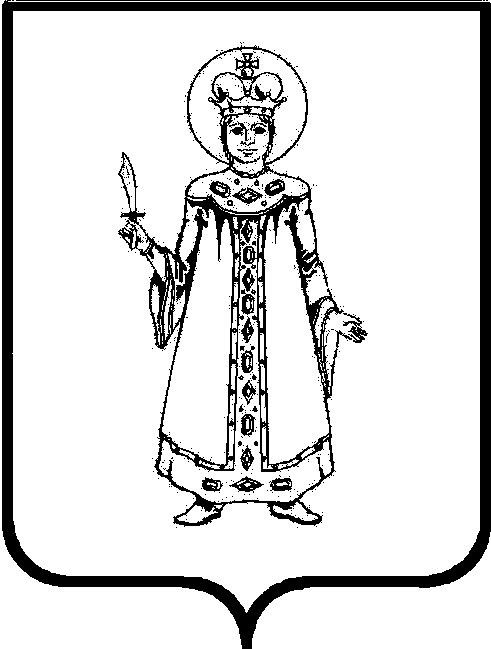 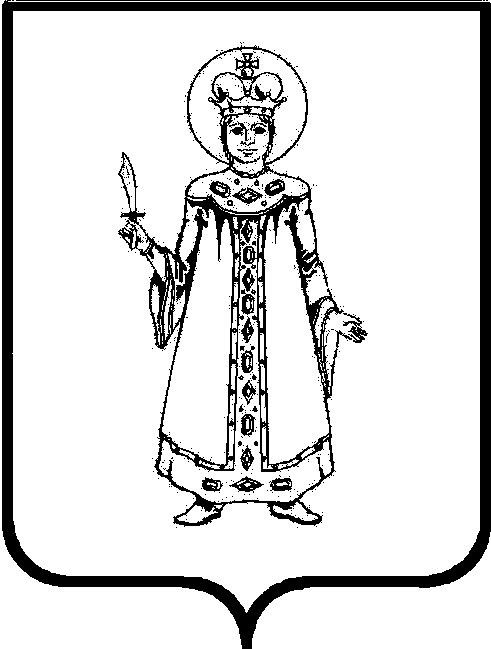 П О С Т А Н О В Л Е Н И ЕАДМИНИСТРАЦИИ СЛОБОДСКОГО СЕЛЬСКОГО ПОСЕЛЕНИЯ УГЛИЧСКОГО МУНИЦИПАЛЬНОГО РАЙОНАот 20.09.2021 № 231
О внесении изменений в постановление Администрации Слободского сельского поселения от 31.10.2018 № 131 «Об утвержденииАдминистративного регламента  по предоставлению муниципальной услуги «Заключение договоров социального найма жилого помещения»	В соответствии с Жилищным кодексом Российской Федерации, федеральными законами от 06.10.2003 №131-ФЗ «Об общих принципах организации местного самоуправления в Российской Федерации», от 27.07.2010  №210-ФЗ «Об организации предоставления государственных и муниципальных услуг», постановлением Администрации Слободского  сельского поселения от 14.03.2012 № 14 «О порядках разработки и утверждения административных регламентов предоставления муниципальных услуг и исполнения муниципальных функций»,  руководствуясь Уставом Слободского сельского поселенияАДМИНИСТРАЦИЯ ПОСЕЛЕНИЯ ПОСТАНОВЛЯЕТ:	1. Внести изменения в постановление Администрации Слободского сельского поселения от 31.10.2018 № 131 «Об утверждении Административного регламента  по предоставлению муниципальной услуги «Заключение договоров социального найма жилого помещения»:1.1. Пункт 2.7. раздела 2 «Стандарт предоставления муниципальной услуги» Административного регламента изложить в следующей редакции: 	«2.7. В ходе предоставления муниципальной услуги запрещается требовать от заявителя:- представления документов и информации или осуществления действий, представление или осуществление которых не предусмотрено нормативными правовыми актами, регулирующими отношения, возникающие в связи с предоставлением муниципальных услуг;- представления документов и информации, которые находятся в распоряжении органов, предоставляющих государственные услуги, органов, предоставляющих муниципальные услуги, иных государственных органов, органов местного самоуправления либо подведомственных государственным органам или органам местного самоуправления организаций, участвующих в предоставлении муниципальных услуг, в соответствии с нормативными правовыми актами Российской Федерации, нормативными правовыми актами Ярославской области, муниципальными правовыми актами, за исключением документов, включенных в определенный частью 6 статьи 7 Федерального закона от 27.07.2010 № 210-ФЗ «Об организации предоставления государственных и муниципальных услуг» перечень документов, если иное не предусмотрено нормативными правовыми актами, определяющими порядок предоставления муниципальных услуг. Заявитель вправе представить указанные документы и информацию в органы, предоставляющие муниципальные услуги, по собственной инициативе.».1.2. Пункт 2.6.1. раздела 2 «Стандарт предоставления муниципальной услуги» Административного регламента изложить в следующей редакции: 	«2.6.1. Для заключения договоров социального найма жилого помещения:-заявление по форме согласно приложению №2;-нотариально заверенная доверенность, подтверждающая полномочия представителя;-документ, удостоверяющий личность заявителя;-выписка из лицевого счета;-решение о предоставлении жилого помещения по договору социального найма (копия ордера, архивная справка или решение суда).В заявление вносится согласие заявителя на обработку персональных данных заявителя и членов его семьи.В случае представления заявления при личном обращении заявителя или представителя заявителя предъявляется документ, удостоверяющий личность заявителя или представителя заявителя (предоставляется оригинал для снятия копии), в соответствии с законодательством Российской Федерации или посредством идентификации и аутентификации в органах, предоставляющих государственные услуги, органах, предоставляющих муниципальные услуги, многофункциональных центрах с использованием информационных технологий, предусмотренных частью 18 статьи 14.1 Федерального закона от 27 июля 2006 года № 149-ФЗ «Об информации, информационных технологиях и о защите информации».При предоставлении муниципальной услуги в электронной форме идентификация и аутентификация могут осуществляться посредством:-единой системы идентификации и аутентификации или иных государственных информационных систем, если такие государственные информационные системы в установленном Правительством Российской Федерации порядке обеспечивают взаимодействие с единой системой идентификации  и аутентификации, при условии совпадения сведений о физическом лице в указанных информационных системах;-единой системы идентификации и аутентификации и единой информационной системы персональных данных, обеспечивающей обработку, включая сбор и хранение, биометрических персональных данных, их проверку и передачу информации о степени их соответствия предоставленным биометрическим данным физического лица.При обращении заявителя для получения муниципальной услуги по заключению договора социального найма на жилое помещение, предоставленное до введения в действие Жилищного кодекса Российской Федерации, в случае отсутствия у заявителя решения о предоставлении жилого помещения по договору социального найма взамен указанного документа предоставляются выписки из лицевого счета и домовой книги жилого помещения, выданные управляющей организацией многоквартирными домами (или иным специализированным учреждением). При обращении заявителя для получения муниципальной услуги по заключению договора социального найма на жилое помещение, переданное в муниципальную собственность в соответствии со статьей 9.1 Закона Российской Федерации от 04.07.1991 N 1541-1 "О приватизации жилищного фонда в Российской Федерации", взамен решения о предоставлении жилого помещения по договору социального найма предоставляется договор передачи жилого помещения в муниципальную собственность, зарегистрированный управлением Федеральной службы государственной регистрации, кадастра и картографии по Ярославской области. В случае несоответствия сведений, содержащихся в личных документах, и сведений, содержащихся в решении о предоставлении жилого помещения, что вызвано изменениями в личных данных заявителя, членов его семьи или состава семьи, предоставляются документы, подтверждающие основания происшедших изменений (свидетельство о заключении/расторжении брака, свидетельство о перемене фамилии/имени, свидетельство о рождении, свидетельство о смерти). Все документы предоставляются в копиях с одновременным предоставлением оригиналов.».1.3. Буллит 1 абзаца 2 пункта 3.4.1. раздела 3 Административного регламента изложить в следующей редакции:«-специалист Администрации проверяет надлежащее оформление заявления и соответствие приложенных к нему документов документам, в т.ч. документов, удостоверяющих личность заявителя в соответствии с законодательством Российской Федерации или посредством идентификации и аутентификации в органах, предоставляющих государственные услуги, органах, предоставляющих муниципальные услуги, многофункциональных центрах с использованием информационных технологий, предусмотренных частью 18 статьи 14.1 Федерального закона от 27 июля 2006 года N 149-ФЗ "Об информации, информационных технологиях и о защите информации" либо полномочия представителя, указанным в заявлении, сверяет представленные копии документов с оригиналами;».	2. Опубликовать настоящее постановление в Информационном вестнике Слободского сельского поселения, на официальном сайте Администрации Угличского муниципального района и сайте Слободского сельского поселения.	3. Контроль за исполнением настоящего постановления оставляю за собой.	4. Постановление вступает в силу с момента опубликования.Глава Слободского сельского  поселения                                    М.А. Аракчеева